Date: 7th May 2019Chair Person: Mary BradleyClerk: Becx Carter, 40 Windebrowe Avenue, Keswick, Cumbria, CA12 4JATel: 077866 78283 broughtonparishclerk@hotmail.comDear CouncillorYou are summoned to attend the next meeting of the Broughton Parish Council, which will be held in the Christ Church, Great Broughton on Tuesday 21st May 2019 at 19:00. If you are unable to attend, please pass your apologies to the clerk in advance of the meeting. The Agenda is printed below and I hope you will be able to attend. Yours sincerely,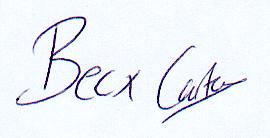 Parish Clerk80/19 Election of Chairman	To elect a Chairman for the year 19-20 and receive their Declaration of Acceptance of Office81/19 Election of a Vice Chairman	To election a Vice-Chairman for the year 19-2082/19 Declaration of Acceptance of Office (All Councillors)To receive the Declaration of Acceptance of Office from all Councillors following the uncontested 2nd May 2019 elections83/19 Apologies for absenceTo receive and accept apologies and note the reasons for absence84/19 Chairman’s Announcements85/19 Requests for dispensations and declaration of interestsi. Request for DispensationThe clerk to report any requests received since the previous meeting for dispensations to speak and\or vote on any matter where a member has a disclosable pecuniary interest. To receive declarations by elected and co-opted members of interests in respect of items on this agenda.ii. Declarations of InterestMembers are reminded that, in accordance with the revised Code of Conduct, they are required to declare any disclosable pecuniary interests or other registrable interests which have not already been declared in the Council’s Register of Interests.  (It is a criminal offence not to declare a disclosable pecuniary interest either in the Register or at the meeting.) Members may, however, also decide, in the interests of clarity and transparency, to declare at this point in the meeting, any such disclosable pecuniary interests which they have already declared in the Register, as well as any other registrable or other interests.If a Member requires advice on any item involving a possible declaration of interest which could affect his/her ability to speak and/or vote, he/she is advised to contact the clerk at least 24 hours in advance of the meeting.86/19 Minutes of the meeting held 16th April 2019 To authorise the Chairman to sign, as a correct record the minutes of the last Parish Council Meeting87/19 Police Matters88/19 Public Participation (Max 3 mins per person) Max session length 10minsThe Chairman will, at her discretion, allow members of the public to address the meeting, in relation to the business to be transacted at this meeting and to bring matters to the attention of the Council for consideration, and/or inclusion, on a future agenda. No decisions or responses need be provided at this juncture.  89/19 Applications for co-option (1 vacancy)90/19 Update on matters arising from previous meetings Youth Shelter/Outdoor Recreation ProjectBus Shelters/Persimmon Green Space Update91/19 Clerks ReportSee Clerks Report circulated with this agendaPhone box at the Post Office92/19 Play-area 93/19 Reports from visiting councillors- For information94/19 Reports on other meetings attended- For information95/19 Allotments96/19 Parish Maintenance-Locations for work to be suggested/works to be considered97/19 Highways Matters98/19 Correspondence- For DiscussionOther items of correspondence for information are listed in the Clerks ReportBroughton Children’s Carnival Road Closure Consultation 
mogestion for commarative installations for key residents- Fspeed limit to the Railway Abbutments on the timescale for next yea99/19 Planning ApplicationsA revised list will be circulated at the meeting if required due to timescales.100/19 Planning Decisions 101/19 Finance, Accounts Payment of Accounts- Listed on Statement of Accounts- Circulated with meeting papers- Revised one will be circulated at the meeting. To receive internal auditors reportTo approve annual statements of governance - Circulated with meeting papersTo approve the end of Year accounts & statement of variance- Circulated with meeting papers. Consideration of Donation to Broughton Red Rose Youth 102/19	Consideration & Approval of Governance Documents. Standing orders- No change available on the websiteData Protection Policy - No change available on the websiteBroughton Parish Council Privacy Notice- No change available on the websiteAsset Register- No change available on the websiteRisk Assessment- No change available on the websiteRisk Management Policy- No change available on the websiteFinancial Regulations- No change available on the websiteComplaints Procedure- No change available on the website103/19 Councillors Matters An opportunity for Councillors to raise new issues- No decisions can be made on these matters, but the Clerk may make investigations and/or they may be placed on a future agenda of the Council 104/19 Date of next meeting 18th June 2019 19:00 Christchurch   RefLocationProposalDecisionPIP/2019/0002Part Field, Craggs Road, Great BroughtonProposed residential developmentRefused 2/2018/0397Rigg Top, Coldgill AvenueLand adjacent to Rigg Top, ColdgillAppeal Dismissed 